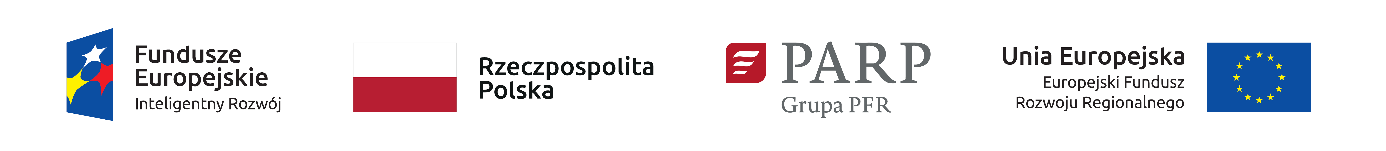 Ogłoszenie o konkursie do Poddziałania 2.3.2 w 2019 r.Polska Agencja Rozwoju Przedsiębiorczości ul. Pańska 81/83, 00-834 Warszawa jako Instytucja Pośrednicząca dlaDziałania 2.3 „Proinnowacyjne usługi dla przedsiębiorstw”Poddziałania 2.3.2 „Bony na innowacje dla MŚP” - Etap II inwestycyjnyw ramachII osi priorytetowej: „Wsparcie otoczenia i potencjału przedsiębiorstw do prowadzenia działalności B+R+I”Programu Operacyjnego Inteligentny Rozwój 2014 - 2020działając na podstawie art. 40 ustawy z dnia 11 lipca 2014 r. o zasadach realizacji programów w zakresie polityki spójności finansowanych w perspektywie finansowej 2014-2020 (Dz. U. z 2018 r. poz. 1431)ogłasza konkurs na dofinansowanie projektóww ramach działania 2.3 „Proinnowacyjne usługi dla przedsiębiorstw”poddziałania 2.3.2 „Bony na innowacje dla MŚP”.Wniosek o dofinansowanie projektu należy złożyć wyłącznie w wersji elektronicznej za pośrednictwem Generatora Wniosków udostępnionego za pośrednictwem strony internetowej PARP (link) w terminie: od 17 kwietnia 2019 r. do 7 stycznia 2020 r. (w ostatnim dniu naboru do godz. 16:00:00), z zastrzeżeniem, że konkurs podzielony jest na rundy.Wnioski o dofinansowanie mogą być składane w następujących terminach:dla rundy I – od 17 kwietnia do 17 czerwca 2019 roku;dla rundy II – od 18 czerwca do 18 sierpnia 2019 roku;dla rundy III – od 19 sierpnia do 19 października 2019 roku;dla rundy IV – od 20 października 2019 roku do 7 stycznia 2020 roku;(w ostatnim dniu naboru do godz. 16:00:00).W ramach Poddziałania 2.3.2 dofinansowanie przeznaczone jest na realizację inwestycji początkowej związanej z wdrożeniem w przedsiębiorstwie Wnioskodawcy innowacji technologicznej (produktowej lub procesowej) będącej przedmiotem opracowania w ramach I etapu poddziałania 2.3.2 POIR..O dofinansowanie w ramach konkursu mogą ubiegać się wyłącznie mikro, mali lub średni przedsiębiorcy, prowadzący działalność gospodarczą na terytorium Rzeczypospolitej Polskiej potwierdzoną wpisem do odpowiedniego rejestru, którzy zrealizowali i rozliczyli projekt (tzn. złożyli wniosek o płatność końcową, który został zaakceptowany przez PARP) w ramach I etapu usługowego Poddziałania 2.3.2 POIR.Kwota przeznaczona na dofinansowanie projektów: 20 000 000,00 zł1) zlokalizowanych w województwie mazowieckim wynosi: 1 945 617,00 zł2) zlokalizowanych w województwie innym niż mazowieckie wynosi: 18 054 383,00 złMinimalna wartość kosztów kwalifikowalnych projektu nie może być niższa niż zatwierdzona w ocenie wniosku o dofinansowanie złożonym w I etapie usługowym Poddziałania 2.3.2 POIR.Maksymalna wartość kosztów kwalifikowalnych projektu wynosi: 800 000,00 zł.Maksymalna intensywność dofinansowania zgodna jest z mapą pomocy regionalnej na lata 2014-2020 określoną w rozporządzeniu Rady Ministrów z dnia 30 czerwca 2014 r. w sprawie ustalenia mapy pomocy regionalnej na lata 2014-2020 (Dz. U. z 2014 r. poz. 878).Szczegółowe informacje na temat zasad wyboru projektów oraz przeprowadzania konkursu znajdują się w Regulaminie konkursu. Na stronie poddziałania:https://www.parp.gov.pl/component/grants/grants/bony-na-innowacje-dla-msp-etap-2-inwestycyjnyznajdują się:- pełna dokumentacja do Działania 2.3, Poddziałania 2.3.2,- odpowiedzi na pytania dotyczące procedury wyboru projektów oraz składania wniosków o dofinansowanie w ramach poddziałania (FAQ),- formularz kontaktowy do zadawania pytań.Wyjaśnień dotyczących konkursu udziela Infolinia PARP odpowiadając na zapytania kierowane na adres poczty elektronicznej: info@parp.gov.pl oraz telefonicznie pod numerami 22 574 07 07 lub 0 801 332 202. 